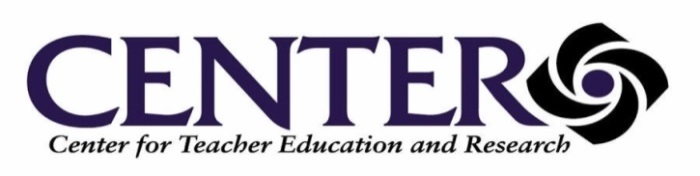 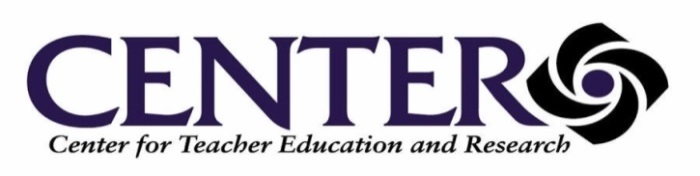                        Westfield State UniversityREGISTRATION FORM   Your Personal Information:Last Name:  	First Name:  	Social Security #: 	Email:  	Home Address:  	DOB:  	City:  	State:  	_	Zip Code:  	Home Phone:  	Work Phone:  	School:  	School District:  	Position/ Subject Area:  	Grade:  	Are you currently or have you ever taken a course at Westfield State University:	Yes	No Course Information:METHOD OF PAYMENT (Please check in front of method):   _____Personal Check #____________ made check payable to Westfield State University_____Purchase Order # ________________		   ______Credit Card (Please check) ________MasterCard,  _________Visa,   ________Discover    Billing Address___________________________________________________Billing Zip Code____________                 Card #_______________________________ Expiration Date:_______ CVV ( 3 digits on back of card)___________                  Card Holder’s Signature						                   Date		                  	        Card Holder’s Printed Name_______________________________________        Submit this form with payment via US Mail to: Center for Teacher Education and Research Westfield State University             						577 Western Avenue, Westfield, MA 01086.ATTN:  Dr Marsha OlsenCourseSessions offered-Please check one CostAfrican Americans in the Making of Early New EnglandOffered at Deerfield Teachers’ Center Offered July 7-12, 2019July 21-26, 2019$275 for three WSU history graduate credits There is a 2.5% education expense fee if paid by credit card---$281.88 